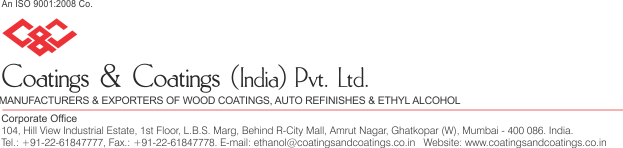 CERTIFICATE OF ANALYSIS                                                                                       REF No: - M/S.                                                                                        Name of Product: - Manosol-2I       Invoice No: -                                       Date:                                                                         Batch No: -                                                                                                             Hsn Code: - 22072000Lab Chemist                                                                                              Quality DepartmentSr. NoParameterUnit    SpecificationResult1Appearance	-----Clear Liquid free from haze and foreign matterOK2Odour-----CharacteristicCharacteristicOdour3ColourGardener2 Max1 Max4Density @ 30⁰C Or Specific Gravitygm/ml0.785 - 0.7960.7865ETHANOLCONTENT% W/W98.5 – 98.9 Min98.96IPA Content (as Denaturant)% W/W1 %1.0 %7Miscibility With Water-----MiscibleMiscible8METHANOL% W/WNIL (Gc Area Normalization)Gc area Normalization9ACIDITY as acetic acid% W/W0.001 % Max0.00110Residue on Evaporation% W/W0.005 % Max0.00511Moisture% W/W0.1 - 0.5 % Max0.21 %12Bitterant (Denatonium Sacciride)%0.0020.002